Carré et triangle rectangle est un carré direct du plan.A tout point  du segment  privé de , on associe le point  tel que le triangle  soit direct, rectangle et isocèle en . 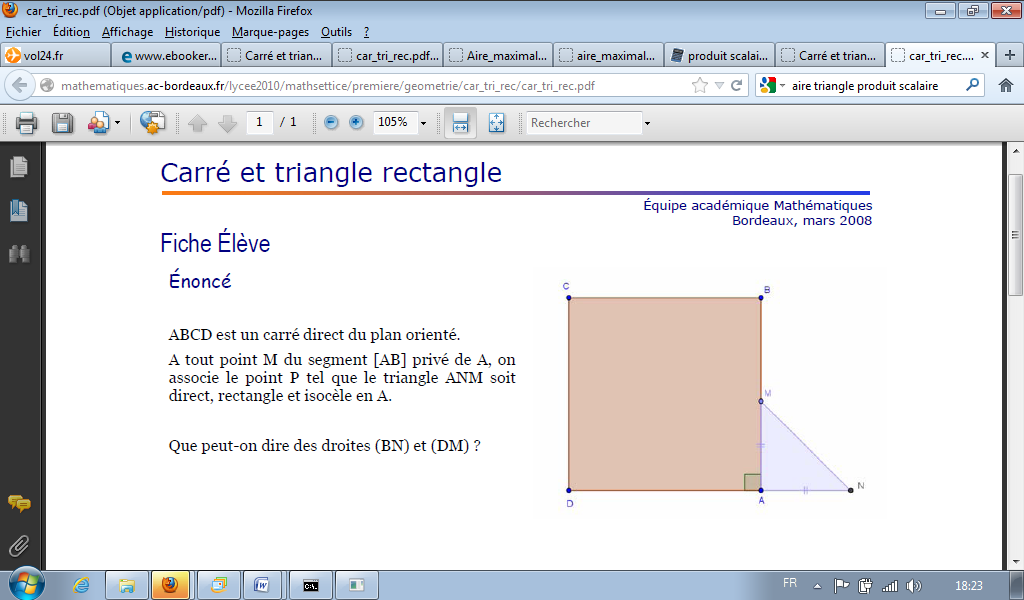 Que peut-on dire des droites  et  ?